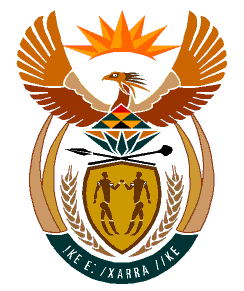 MINISTRYHUMAN SETTLEMENTS	REPUBLIC OF SOUTH AFRICA 	Private Bag X645, Pretoria, 0001. Tel: (012) 421 1309, Fax: (012) 341 8513  Private Bag X9029, Cape Town, 8000. Tel (021) 466 7603, Fax: (021) 466 3610 	NATIONAL ASSEMBLY	QUESTION FOR WRITTEN REPLYQUESTION NUMBER: PQ 1819 [NW2152E]	DATE OF PUBLICATION: 13 MAY 20221819.	Ms A M Siwisa (EFF) to ask the Minister of Human Settlements:What criteria will be used to identify families who have been affected and lost their homes in floods in KwaZulu-Natal and Eastern Cape in order for them to be prioritised for housing allocation?	NW2152EReply:Below is the prioritization approach that will be used by the KwaZulu- Natal and Eastern Cape Provinces in response to the recent disasters:Families with deceased members living in shelters/mass care centers;Families in shelters with nowhere to go; The elderly and vulnerable  groups;Families that have land but no shelter;